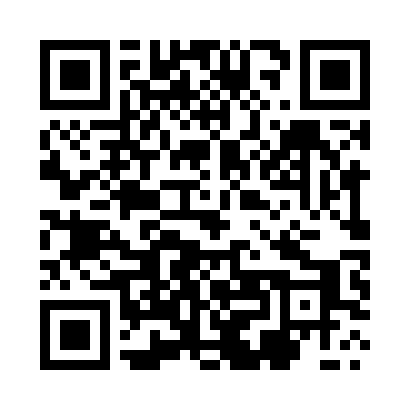 Prayer times for Brod, PolandMon 1 Apr 2024 - Tue 30 Apr 2024High Latitude Method: Angle Based RulePrayer Calculation Method: Muslim World LeagueAsar Calculation Method: HanafiPrayer times provided by https://www.salahtimes.comDateDayFajrSunriseDhuhrAsrMaghribIsha1Mon3:526:0012:324:587:059:052Tue3:495:5812:324:597:079:083Wed3:465:5512:325:017:099:104Thu3:435:5312:315:027:119:135Fri3:395:5012:315:047:139:166Sat3:365:4812:315:057:159:187Sun3:335:4612:315:067:169:218Mon3:295:4312:305:087:189:249Tue3:265:4112:305:097:209:2710Wed3:225:3812:305:107:229:2911Thu3:195:3612:295:117:249:3212Fri3:155:3412:295:137:269:3513Sat3:125:3112:295:147:289:3814Sun3:085:2912:295:157:309:4115Mon3:045:2612:285:177:319:4416Tue3:015:2412:285:187:339:4717Wed2:575:2212:285:197:359:5018Thu2:535:1912:285:207:379:5319Fri2:495:1712:285:227:399:5720Sat2:455:1512:275:237:4110:0021Sun2:415:1312:275:247:4310:0322Mon2:375:1012:275:257:4510:0723Tue2:335:0812:275:267:4610:1024Wed2:295:0612:275:287:4810:1425Thu2:255:0412:265:297:5010:1726Fri2:205:0112:265:307:5210:2127Sat2:164:5912:265:317:5410:2528Sun2:154:5712:265:327:5610:2929Mon2:144:5512:265:337:5810:3030Tue2:134:5312:265:357:5910:31